Penilaian Prestasi Pendidikan Moral KSSR  Tahun 2Nilai : Baik hatiNama	: _______________Kelas		: _______________Tarikh	: _______________					Band 1Tandakan / pada  gambar yang menunjukkan sikap membantu ahli keluarga.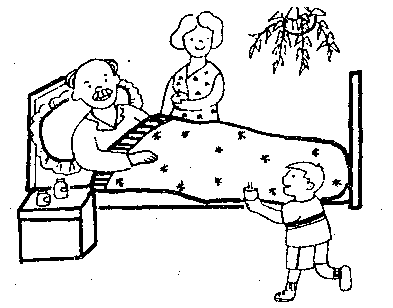 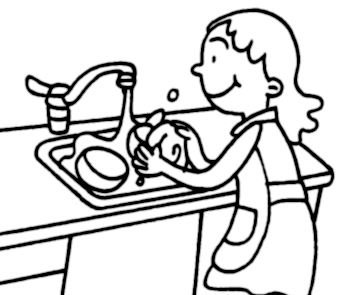 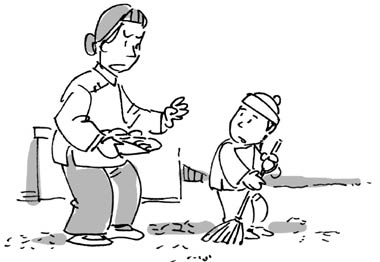 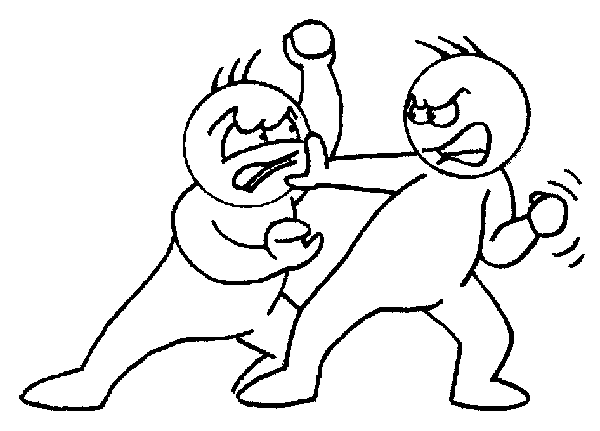 Penilaian Prestasi Pendidikan Moral KSSR  Tahun 2Nilai : Baik hatiNama	: _______________Kelas		: _______________Tarikh	: _______________					Band 1Padankan  gambar yang menunjukkan sikap baik hati.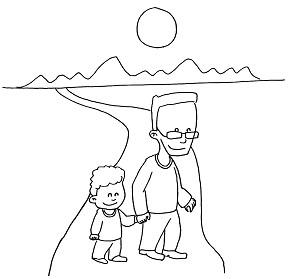 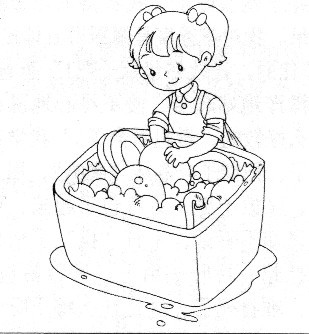 